    КАРАР                                                                                   ПОСТАНОВЛЕНИЕ     25 июль 2022 йыл                              №55                                   25 июля 2022 годО внесении изменений в постановление  главы  сельского поселенияБольшешадинский сельсовет  муниципального района Мишкинский район Республики Башкортостан от 31.08.2017 года № 104 «Об утверждении Порядка размещения сведений о доходах, расходах, об имуществе и обязательствах имущественного характера лиц, замещающих муниципальную  должность и должности муниципальной службы в Администрации сельского поселения  Большешадинский  сельсовет муниципального района Мишкинский район Республики Башкортостан, а также сведений о доходах, расходах, об имуществе и обязательствах имущественного характера их супруги (супруга) и несовершеннолетних детей на официальном сайте  муниципального района Мишкинский район Республики Башкортостан и предоставления этих сведений общероссийским средствам массовой информации»( с учетом внесенных изменений №20 от 02 апреля 2018 года, № 8 от 28.01.2021 года)          С учетом внесенных изменений  Федеральным   законом от 31.07.2020 года № 259-ФЗ  в Федеральный закон от 03.12.2012 года № 230-ФЗ « О контроле за соответствием расходов лиц, замещающих государственные должности, и иных лиц их доходам», которые вступили в силу с 01.01.2021 года , Указа Президента Российской Федерации от 10 декабря 2020 года № 778 « О мерах по реализации отдельных положений  Федерального закона « О цифровых финансовых активах, цифровой валюте и о внесении изменений в отдельные  законодательные акты Российской Федерации» администрация сельского поселения Большешадинский сельсовет муниципального района Мишкинский район Республики Башкортостан   п о с т а н о в л я е т:      1.  В  п.2    Приложения  к постановлению  главы  сельского поселения Большешадинский сельсовет  от 31.08.2017 года № 104  «Об утверждении Порядка размещения сведений о доходах, расходах, об имуществе и обязательствах имущественного характера лиц, замещающих муниципальную  должность и должности муниципальной службы в Администрации сельского поселения  Большешадинский  сельсовет муниципального района Мишкинский район Республики Башкортостан, а также сведений о доходах, расходах, об имуществе и обязательствах имущественного характера их супруги (супруга) и несовершеннолетних детей на официальном сайте  муниципального района Мишкинский район Республики Башкортостан и предоставления этих сведений общероссийским средствам массовой информации»       Добавить пп. е) сведения  о цифровых финансовых активах, цифровых правах, включающих одновременно цифровые финансовые активы и иные  цифровые права, утилитарных цифровых правах и цифровой валюте, и далее по тесту. 2. Обнародовать данное постановление на информационном стенде в здании администрации  сельского поселения Большешадинский сельсовет по адресу: д.Большие Шады, ул.Али Карная, 7 и разместить на официальном сайте Администрации сельского поселения Большешадинский сельсовет муниципального района Мишкинский район Республики Башкортостан http://mishkan.ru.  3. Контроль за исполнением настоящего постановления оставляю за собой.Глава  сельского поселения                                            Р.К.АллаяровБАШКОРТОСТАН РЕСПУБЛИКАһЫ МИШКӘ РАЙОНЫМУНИЦИПАЛЬ РАЙОНЫНЫҢОЛО ШАҘЫ АУЫЛ СОВЕТЫАУЫЛ БИЛӘМӘҺЕХАКИМИӘТЕ452345 Оло Шаҙы ауылы,Али Карнай урамы,7Тел: 2-33-40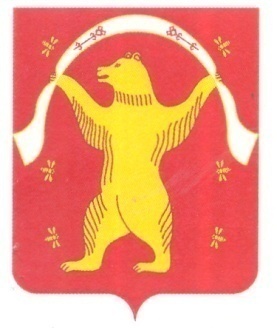 РЕСПУБЛИКА БАШКОРТОСТАН АДМИНИСТРАЦИЯСЕЛЬСКОГО ПОСЕЛЕНИЯБОЛЬШЕШАДИНСКИЙ СЕЛЬСОВЕТМУНИЦИПАЛЬНОГО РАЙОНАМИШКИНСКИЙ РАЙОН452345 д.Большие Шады,улица Али Карная,7Тел:2-33-40